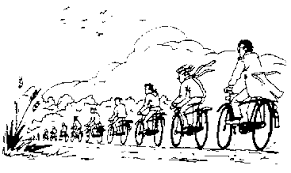 FietstochtBeste buurtleden, Het is alweer een hele tijd geleden dat we iets georganiseerd hebben en we hopen dat jullie allemaal in goede gezondheid verkeren. We kunnen nog niet alles, maar een fietstocht lijkt ons wel verantwoord. Daarom organiseren we op zondag 19 september een fietstocht van zo’n 36 kilometer. We willen om 13:00 uur starten bij de brandweerkazerne, oude postbaan 10-12.Onderweg wordt er gezorgd voor koffie/thee met wat lekkers en na de fietstocht sluiten we af met een hapje en een drankje. Wij vragen voor deze fietstocht een eigen bijdrage van € 2,50.Vindt je het leuk om mee te fietsen, geef je dan vóór 1 september op bij José Kelders-Slits (Oude Postbaan 13) . Graag bij opgave de eigen bijdrage betalen (mag in gesloten envelop in de brievenbus).OPGAVE FIETSTOCHTNaam			: ___________________________________________________Adres			: ___________________________________________________Telefoonnummer	: ___________________________________________________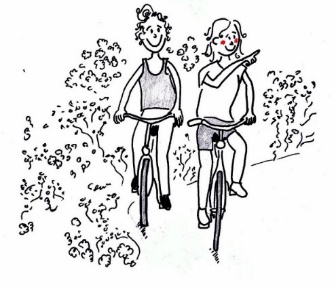 Dieet/Allergieën	: ____________________________________Bedrag		: € 